Department of CommunicationCatalog Year 2018 – PresentName of Student _____________________________________________________________	PeopleSoft ID ________________E-Mail _____________________________________________________________________	Phone ______________________Month/Year you expect to complete degree requirements ____ May      ____August      ____December   of 20______Students are ultimately held responsible for meeting all University and degree requirements. Refer to the Undergraduate Catalog for specific details of course requirements, descriptions, and restrictions: www.catalog.uconn.eduAn approved final plan of study must be filed with Degree Audit, on-line (via StudentAdmin), during the first 4 weeks of classes of the semester in which the student expects to graduate. Once filed with the Degree Audit, changes may be made only with consent of the major advisor.Required Courses:	____ COMM 1000 The Process of Communication         ____ COMM 1100 Principles of Public Speaking____ COMM 1300 Mass Communication Systems The Major GroupMajor courses must be numbered at the 2000-level or above.At least 24 credits in COMM (typically eight courses) are required.COMM courses are divided into:Applied Courses: COMM 2100, COMM 2110, COMM 2940, COMM 4800, COMM 4820, COMM 4940, COMM 4991, and COMM 4992.Theory Courses: all other COMM courses numbered at the 2000-level or above.We strongly recommend that everyone take an internship, COMM 4991.Any further COMM courses may be taken to fulfill the 45-credit rule or to count toward 120 credits for graduation.Department requirements for the Major Group are as follows:The Related CoursesRelated courses must be numbered at the 2000-level or above.At least 12 credits must be taken in courses that are closely related to the subject matter of the major but are offered outside of the Department of Communication.Pre-approved Related Courses for the Communication major are listed here: https://comm.uconn.edu/advising/relateds/Courses not on this list must be approved by the student’s advisor via this form: https://comm.uconn.edu/related-request/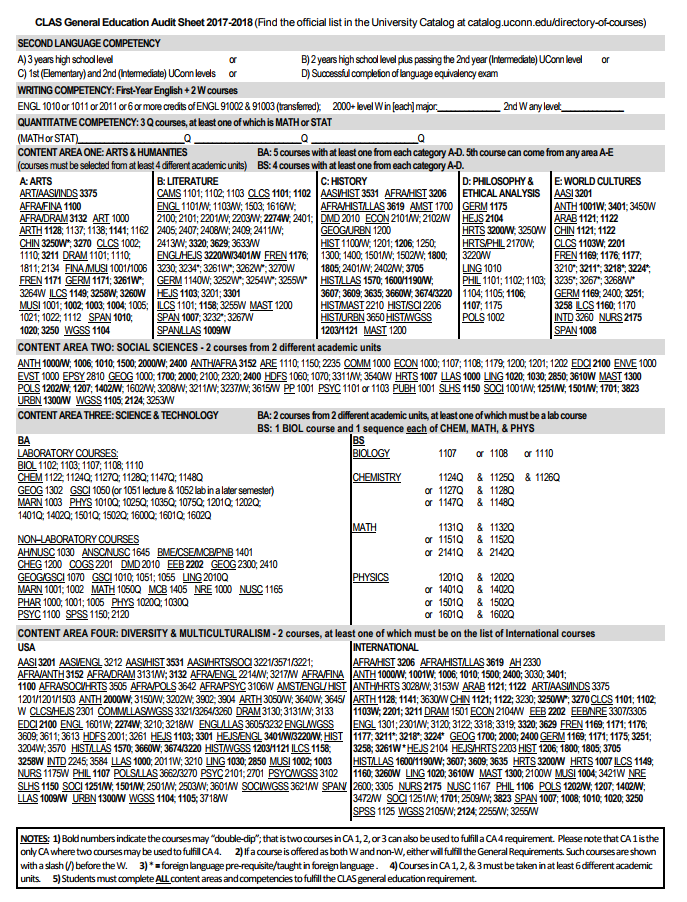 Print course number and titleCreditsPrint course number and titleCredits1. COMM 3000Q Research Methods in Communication
*PSYC 2100WQ may be substituted. The student must then take an additional COMM Theory course, for a total of 8 COMM courses.35. COMM     (theory)32. & 3. At least two from:    COMM 3100 Persuasion    COMM 3200 Interpersonal Communication    COMM 3300 Effects of Mass Media36. COMM    (theory)32. & 3. At least two from:    COMM 3100 Persuasion    COMM 3200 Interpersonal Communication    COMM 3300 Effects of Mass Media37. COMM    (theory or applied)34. COMM ______W38. COMM    (theory or applied)3Print course number and titleCreditsPrint course number and titleCredits1. 3. 2. 4. 